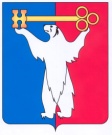 АДМИНИСТРАЦИЯ ГОРОДА НОРИЛЬСКАКРАСНОЯРСКОГО КРАЯРАСПОРЯЖЕНИЕ01.10.2018 	                                          г. Норильск                                               № 5345О внесении изменений в распоряжение Администрации города Норильска от 04.06.2018 № 2902 С целью урегулирования отдельных вопросов, связанных с деятельностью руководителей муниципальных учреждений, муниципальных унитарных предприятий муниципального образования город Норильск1. Внести в распоряжение Администрации города Норильска от 04.06.2018 
№ 2902 «Об урегулировании отдельных вопросов, связанных с деятельностью руководителей муниципальных учреждений, муниципальных унитарных предприятий муниципального образования город Норильск» (далее – Распоряжение) следующие изменения:1.1. Пункты 1.2.1, 1.10.1, 1.12.1, 1.13.1 Распоряжения дополнить абзацем вторым следующего содержания:«В случае, если деятельность предприятия контролируется несколькими заместителями Главы города Норильска, то ходатайство, указанное в настоящем пункте, подлежит согласованию всеми заместителями Главы города Норильска, контролирующими деятельность соответствующего учреждения (предприятия).».1.2. Пункты 1.2.2, 1.3.1, 1.3.2, 1.9.1 Распоряжения дополнить абзацем вторым следующего содержания:«В случае, если деятельность предприятия контролируется несколькими заместителями Главы города Норильска, то заявление, указанное в настоящем пункте, подлежит согласованию всеми заместителями Главы города Норильска, контролирующими деятельность соответствующего учреждения (предприятия).».2. Разместить настоящее распоряжение на официальном сайте муниципального образования город Норильск.И.о. Главы города Норильска							      А.В. Малков